Page 1					Contact s.barclay@dundee.ac.uk for any technical 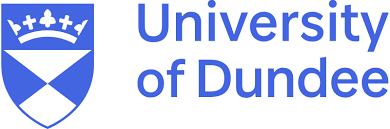 support that is requiredUDSB and International Partners Research Conference 2020Tuesday 24 November 2020	0750 - 1520 hours0750 - 0820	Click here to join the meeting Introduction from Professor Bill Russell, University of Dundee, UKWelcome from Professor Morris Altman, Dean School of BusinessWelcoming Remarks from Professor John Rowan, Vice-Principal (Research, Knowledge Exchange & Wider Impact), University of Dundee, UK Parallel Session I - Click here to join the meeting Parallel Session II - Click here to join the meeting Page 2					Contact s.barclay@dundee.ac.uk for any technical support that is requiredUDSB and International Partners Research Conference 2020Tuesday 24 November 2020	0800 - 1520 hoursParallel Session-I - Click here to join the meetingParallel Session II - Click here to join the meetingPage 3					Contact s.barclay@dundee.ac.uk for any technical support that is requiredUDSB and International Partners Research Conference 2020Tuesday 24 November 2020	0800 - 1520 hoursParallel Session I - Click here to join the meetingParallel Session II - Click here to join the meetingPage 4					Contact s.barclay@dundee.ac.uk for any technical support that is requiredUDSB and International Partners Research Conference 2020Tuesday 24 November 2020	0800 - 1520 hoursParallel Session I - Click here to join the meetingParallel Session II - Click here to join the meetingPage 5					Contact s.barclay@dundee.ac.uk for any technical support that is requiredUDSB and International Partners Research Conference 2020Tuesday 24 November 2020	0800 - 1520 hoursClick here to join the meeting Chair:  Professor Bill Russell (School of Business, University of Dundee)Session-A08:20 – 09:40Theme: Topics related to Big Data and online lotteryChair: Stavros Kourtzidis, University of Dundee, UK08:20 – 08:40Paper-1: Dalian's Sustainable Development in the era of Big DataPresenter: Xiaozhu Wang, Associate Professor, Dalian Neusoft University of Information08:40 – 09:00Paper-2: Big Data Insight and Applications in Sustainable AgriculturePresenter: Yingqiao Ma,	Lecturer, Dalian Neusoft University of Information09:00 – 09:20Paper-3: Research on application of Big Data audit model after the time of COVID-19Presenter: Minghong Sun, Senior Lecturer, Dalian Neusoft University of Information09:20 – 09:40Paper-4: Online lottery in China: its suspension and solution under COVID-2019Presenter: Fengjun Sun, Lecturer, Dalian Neusoft University of InformationSession-A08:20 – 09:40Theme: Issues on poverty and inequalityChair: Paul Allanson, University of Dundee, UK08:20 – 08:40Paper-17: The Formulation and Research of Rural E-commerce Poverty Alleviation Strategy System - A Case Study of Huanren County, Liaoning Province as an examplePresenter: Pan Fu, Lecturer, Dalian Neusoft University of Information08:40 – 09:00Paper-18: Gender & EqualityPresenter: Amna Sajid, Mphil Student, GIFT University09:00 – 09:20Paper-19: Does Financial Development affect Economic Growth, Income Distribution and Poverty? A Review for Middle Income CountriesPresenter: Madeeha Tarrar, MPhil Research Student, GIFT University09:20 – 09:40Paper-20: Women’s Employment in bridging the Gender Inequality GapPresenter: Sheeja Krishnakumar, Assistant Professor, Kristu Jayanti CollegeSession-B09:50 – 11:10Theme: Issues related to COVID-19Chair: Murat Mazibas, University of Dundee, UK09:50 – 10:10Paper-5: Presenter: 10:10 – 10:30Paper-6: Term Structure Analysis and Macroeconomic Policy Research of Chinese Treasury Bond Interest Rates Under coVID-19Presenter: Yanqing Cui, Associate Professor, Dalian Neusoft University of Information10:30 – 10:50Paper-7: Well-being in 'uncertain' economies: Anthropological concerns on the impact of Covid19 among the marine fishermen in KeralaPresenter: Bindu Ramachandran, Associate Professor, Kannur University, Kerala10:50 – 11:10Paper-8: Food security during the time of COVID-19 pandemic in Bangladesh Mst. Shila Khatun, Md Nazmus SadekinPresenter: Shila Khantun,	MSS Economics, Mawlana Bhashani Science & Technology UniversitySession-B09:50 – 11:10Theme: Issues on employment and gender related Chair: Seemab Farooqi, University of Dundee, UK09:50 – 10:10Paper-21: A conceptual study on job discrimination of women with disabilities.Presenter: Ashalatha, S. L., Research Scholar, MAHE, Manipal10:10 – 10:30Paper-22: Impact of SKDRDP on Women Empowerement - A Study With Special Reference to Dakshina Kannada District.Presenter: Prashantha Rai P., Assistant Professor, SDMIMD10:30 – 10:50Paper-23: Mahatma Gandhi National Rural Employment Guarantee Programme (MGNREGP) Scenario in Ballari DistrictPresenter: Nagaraja J., Snr Research Fellow, SDMIMD  10:50 – 11:10Paper-24: Impact of HR practices on IT Employees in Work from HomePresenter: Niharika Atchyutuni, Assistant Professor, SDMIMDSession-C11:40 – 13:00Theme: Issues related to COVID-19Chair: Omar Feraboli, University of Dundee, UK11:40 – 12:00Paper-9: Understanding the well-being and innovative behavior during COVID-19 Pandemic: Role of Unmet ExpectationsPresenter: Anushree Mehta, Post-Doct Fellow, Sardar Patel University, Vallabh-Vidyanagar 12:00 – 12:20Paper-10: Impact of Covid19 on Sustainable Industrial Development in India.Presenter: Laximinarayana Maroli, Assistant Professor, SDMIMD12:20 – 12:40Paper-11: A Comparative Study on the Impact of Covid-19 on the Top Five Largest Corporate Hospital Groups in IndiaPresenter: Preemal Maria D-Souza, Assistant Professor, SDMIMD12:40 – 13:00Paper-12: Evaluating the Economic Impact of Covid-19 Lockdown in AlgeriaPresenter: Tria Dijhad, PhD Candidate, UUMSession-C11:40 – 13:00Theme: Energy consumption / environmentChair: Sudhu (Sudharshan Reddy) Paramati, University of Dundee, UK11:40 – 12:00Paper-25: Understanding the dynamics of energy consumption in BRICS countriesPresenter: Zaheer Abbas, Lecturer, GIFT University12:00 – 12:20Paper-26: Does Corporate Governance Matter in Oil Spill Cleanups? Evidence from Nigeria.  Presenter: Ahmed Diab, PSU12:20 – 12:40Paper-27: FDI, environment and covid-19Presenter: Saba Javed, Mphil Scholar, GIFT University12:40 – 13:00Paper-28: Does mutual fund investment increase corporate environmental spendingPresenter: Wang Yang, Lecturer, University of DundeeSession-D13:10 – 14:30Theme: Supply Chain / Logistic industryChair: Murat Mazibas, University of Dundee, UK13:10 – 13:30Paper-13: (Poster presentation-1): The Sustainable Development of Artificial Intelligence EducationPresenter: Liang, Xing, Lecturer, Dalian Neusoft University of Information13:30 – 13:50Paper-14: Presenter: 13:50 – 14:10Paper-15: Role of Hyperloops in Supply Chain Management-A ReviewPresenter: Srilakshminarayana G, Associate Professor, SDMIMD14:10 – 14:30Paper-16: Blockchain Technology in Sustainable Operation of Port Supply ChainPresenter: Yuan Ji, Lecturer, Dalian Neusoft University of InformationSession-D13:10 – 14:30Theme: Corporate social responsibilities/ accounting related issuesChair: Mousumi Sengupta, SDMIMD, India13:10 – 13:30Paper-29: Corporate Social Responsibility Presenter: Vasudevan, Professor, SDMIMD13:30 – 13:50Paper-30: Research on Financial Disclosures of Climate Changes’ Risks and Opportunities on Basis of Sustainability Accounting and ReportingPresenter: LuNan Li, Lecturer, Dalian Neusoft University of Information13:50 – 14:10Paper-31: The political economy of colonial closure and global capitalist enterprises rationalised closure in the professionalisation of accountancy: the case of NigeriaPresenter: Owolabi Bakre, Professor of Accounting, PSU14:10 – 14:30Paper-32: Accountants and the Quest for Accountability and Transparency: The Case of Public Audit in NigeriaPresenter: Zayyad Abdul-Baki, PSU14:40 – 14:50Special lecture-1 ‘Professor Coase and his connections to Dundee’By Ning Wang14:50 – 15:20Special lecture-2 ‘Coase at Dundee: A chapter in the history of applied economics’By Matthias Klaes